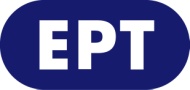 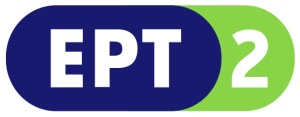 _______________________________________________________________________________________________________________________________________________________________________________________________________________________________________________________________________________________________________________ 							                      Τετάρτη 23.09.2020                                                                                                                                                                                                                                                                                                                                                                                                                                                                                                                                                                                                                                                                                                                                                                                                                                                                                                   Τροποποιήσεις προγράμματος ΕΡΤ2ΠΑΡΑΣΚΕΥΗ, 25/9/2020--------------------------------00:30 ΜΠΑΜΠΑΔΕΣ ΕΝ ΔΡΑΣΕΙ – Δ΄ ΚΥΚΛΟΣ Κοινωνική σειρά, παραγωγής Αυστραλίας 2012-2017.Επεισόδια 1 & 2ο --------------------------------ΝΥΧΤΕΡΙΝΕΣ ΕΠΑΝΑΛΗΨΕΙΣ---------------------------------01:45 ΤΑ ΣΤΕΚΙΑ (Ε) ημέρας 02:35 Η ΑΥΛΗ ΤΩΝ ΧΡΩΜΑΤΩΝ (Ε) ημέρας 04:30 ΣΤΑ ΦΤΕΡΑ ΤΟΥ ΕΡΩΤΑ (Ε) ημέρας 05:40 Η ΜΟΔΙΣΤΡΑ (Ε) ημέρας ΣΑΒΒΑΤΟ, 26/9/2020------------------------------07:00 ΟΙ ΑΔΕΛΦΟΙ ΝΤΑΛΤΟΝ - Επεισόδια 159ο & 160ο & 161ο07:25 ΠΑΝΔΩΡΑ ΚΑΙ ΠΛΑΤΩΝΑΣ- Επεισόδιο 4ο «Η μαγική συνταγή»07:50 ΖΙΓΚ ΚΑΙ ΣΑΡΚΟ (Ε) – Επεισόδια 52ο & 53ο & 54ο & 55ο08:20 ΓΑΤΟΣ ΣΠΙΡΟΥΝΑΤΟΣ (Ε) - Επεισόδια 5+6 (Αλλαγή ώρας) 09:05 ΠΑΠΡΙΚΑ (Ε) – Επεισόδιο 21ο (Αλλαγή ώρας)09:30 Ο ΓΟΥΑΪ ΣΤΟ ΠΑΡΑΜΥΘΟΧΩΡΙΟ - Επεισόδιο 32ο (Αλλαγή ώρας)09:55 MOLANG (Ε) - Επεισόδια 21ο & 22ο & 23ο (Αλλαγή ώρας)10:05 ΛΑΜΑ ΛΑΜΑ (Ε) - Επεισόδιο 6ο (Αλλαγή ώρας)10:25 ΣΟΥΠΕΡ ΜΠΑΜΠΑΣ (Ε) - Επεισόδια 6ο & 7ο (Αλλαγή ώρας)10:35 ΛΟΥΪ (Ε) - Επεισόδιο 2ο (Αλλαγή ώρας)10:45 ΦΛΟΥΠΑΛΟΥ - Επεισόδια 5ο & 6ο11:20 ΑΣΤΥΝΟΜΟΣ ΣΑΪΝΗΣ (Ε) - Επεισόδια 11ο & 12ο (Αλλαγή ώρας)12:05 ΣΠΙΡΙΤ (Ε) - Επεισόδια 5ο & 6ο (Αλλαγή ώρας) 12:55 ΝΗΣΤΙΚΟ ΑΡΚΟΥΔΙ (Ε)------------------------------19:00 ΞΕΝΟ ΝΤΟΚΙΜΑΝΤΕΡ (Ε) Ο ΔΡΟΜΟΣ ΠΡΟΣ ΤΟ ΣΧΟΛΕΙΟ: 199 ΜΙΚΡΟΙ ΗΡΩΕΣ - Κ8 - GR Μια μοναδική σειρά ντοκιμαντέρ που βρίσκεται σε εξέλιξη από το 2013, καλύπτει ολόκληρη την υδρόγειο και τελεί υπό την αιγίδα της UNESCO.Σκοπός της είναι να απεικονίσει ένα παιδί από όλες τις χώρες του κόσμου, με βάση την καθημερινή διαδρομή του προς το σχολείο.Ο «δρόμος προς το σχολείο», ως ο «δρόμος προς την εκπαίδευση» έχει επιλεγεί ως μεταφορά για το μέλλον ενός παιδιού. Η σειρά αυτή δίνει μια φωνή στα παιδιά του κόσμου, πλούσια ή φτωχά, άρρωστα ή υγιή, θρησκευόμενα ή όχι. Μια φωνή που σπάνια ακούμε. Θέλουμε να μάθουμε τι τα παρακινεί, τι τα προβληματίζει και να δημιουργήσουμε μια πλατφόρμα για τις σκέψεις τους, δημιουργώντας έτσι ένα ποικίλο μωσαϊκό του κόσμου, όπως φαίνεται μέσα από τα μάτια των παιδιών. Των παιδιών που σύντομα θα λάβουν στα χέρια τους την τύχη του πλανήτη.Εστιάζει στη σημερινή γενιά παιδιών ηλικίας 10 έως 12 ετών, με τις ευαισθησίες τους, την περιέργειά τους, το κριτικό τους μάτι, την ενσυναίσθησή τους, το δικό τους αίσθημα ευθύνης. Ακούμε τι έχουν να πουν και προσπαθούμε να δούμε τον κόσμο μέσα από τα δικά τους μάτια, μέσα από τη δική τους άποψη.Οι ιστορίες των παιδιών είναι ελπιδοφόρες, αισιόδοξες, προκαλούν όμως και τη σκέψη μας. Οι εμπειρίες και οι φωνές τους έχουν κάτι κοινό μεταξύ τους, κάτι που τα συνδέει βαθιά, με μια αόρατη κλωστή που περιβάλλει τις ιστορίες τους. Όσα μας εκμυστηρεύονται, όσα μας εμπιστεύονται, όσα σκέφτονται και οραματίζονται, δημιουργούν έναν παγκόσμιο χάρτη της συνείδησης, που σήμερα χτίζεται εκ νέου σε όλο τον κόσμο και μας οδηγεί στο μέλλον, που οραματίζονται τα παιδιά.A Gemini Film & Library / Schneegans ProductionExecutive producer: Gerhard Schmidt, Walter SittlerΣυμπαραγωγή για την Ελλάδα: Vergi Film ProductionsΠαραγωγός: Πάνος ΚαρκανεβάτοςΕπεισόδιο 1ο--------------------------------ΚΥΡΙΑΚΗ, 27/9/2020------------------------------07:00 Η ΙΣΤΟΡΙΑ ΤΟΥ ΘΕΟΥ (Ε)08:00 ΑΡΧΙΕΡΑΤΙΚΗ ΘΕΙΑ ΛΕΙΤΟΥΡΓΙΑ (Αλλαγή ναού και διάρκειας)ΙΕΡΟΣ ΝΑΟΣ ΑΠΟΣΤΟΛΟΥ ΑΝΔΡΕΟΥ ΠΑΤΡΩΝ 11:00 ΑΠΟ ΠΕΤΡΑ ΚΑΙ ΧΡΟΝΟ (Ε): Κ8 - W«Μονή Πετράκη»Ένας φάρος πνευματικός της Ορθοδοξίας με τεράστια συμβολή στο ιστορικό γίγνεσθαι της Αθήνας.Χώρος μικρός με το Καθολικό, γύρω τα κελιά και βοηθητικοί χώροι των μοναχών, αλλά μέγας στην ηθική και θρησκευτική του διάσταση.Ο Επίσκοπος Θαυμακού Ιάκωβος Μπιζαούρτης και ο αρχιμανδρίτης Δωρόθεος Κιούσης, αναφέρονται διεξοδικά στην ιστορική διαχρονία της Μονής.Κείμενα-παρουσίαση-αφήγηση: Λευτέρης Ελευθεριάδης.Σκηνοθεσία-σενάριο: Ηλίας Ιωσηφίδης.Πρωτότυπη μουσική: Γιώργος Ιωσηφίδης.Διεύθυνση φωτογραφίας: Δημήτρης Μαυροφοράκης.Μοντάζ: Χάρης Μαυροφοράκης.11:30 ΜΕ ΑΡΕΤΗ ΚΑΙ ΤΟΛΜΗ------------------------------19:00 ΞΕΝΟ ΝΤΟΚΙΜΑΝΤΕΡ (Ε) Ο ΔΡΟΜΟΣ ΠΡΟΣ ΤΟ ΣΧΟΛΕΙΟ: 199 ΜΙΚΡΟΙ ΗΡΩΕΣ - Κ8 - GRΕπεισόδιο 2οΠΕΜΠΤΗ, 1/10/2020--------------------------------21:00 MADAM SECRETARY - Η ΚΥΡΙΑ ΥΠΟΥΡΓΟΣ 22:00 ΞΕΝΗ ΤΑΙΝΙΑ - Α' ΤΗΛΕΟΠΤΙΚΗ ΜΕΤΑΔΟΣΗ - Κ12 «ΤΑΞΙΔΙ ΣΤΗΝ ΑΛΑΜΠΑΜΑ» (A WALK IN THE WOODS)23:50 DOC ON ΕΡΤ (Ε) (Αλλαγή ώρας)«Φριτς Λανγκ» (Fritz Lang)01:30 ΜΠΑΜΠΑΔΕΣ ΕΝ ΔΡΑΣΕΙ - Δ΄ ΚΥΚΛΟΣ (Αλλαγή ώρας)--------------------------------ΝΥΧΤΕΡΙΝΕΣ ΕΠΑΝΑΛΗΨΕΙΣ---------------------------------03:00 MADAM SECRETARY - Η ΚΥΡΙΑ ΥΠΟΥΡΓΟΣ (Ε) ημέρας 03:45 ΣΤΑ ΦΤΕΡΑ ΤΟΥ ΕΡΩΤΑ (Ε) ημέρας 05:20 Η ΜΟΔΙΣΤΡΑ (Ε) ημέρας 06:20 ΞΕΝΗ ΣΕΙΡΑ (Ε) ημέρας από τις 19:00ΠΑΡΑΣΚΕΥΗ, 2/10/2020--------------------------------21:00 Η ΑΥΛΗ ΤΩΝ ΧΡΩΜΑΤΩΝ (Ε)23:00 ΞΕΝΗ ΤΑΙΝΙΑ - Κ12 «Μέχρι να σε βρω»  (Mother and child)Σπονδυλωτό κοινωνικό δράμα, συμπαραγωγής ΗΠΑ-Ισπανίας 2009.Σκηνοθεσία-σενάριο: Ροντρίγκο Γκαρσία.Παίζουν: Ανέτ Μπένινγκ, Ναόμι Γουότς, Κέρι Ουάσινγκτον, Σάμιουελ Λ. Τζάκσον, Τζίμι Σμιτς, Ντέιβιντ Ράμσεϊ, Σαρίκα Επς, Τσέρι Τζόουνς, Σ. Έπαθα Μέρκερσον, Αϊλίν Ράιαν, Ντέιβιντ Μορς.Διάρκεια: 114΄Υπόθεση: Τρεις ιστορίες που συναντιούνται για να καταλήξουν σε μια πολύ ενδιαφέρουσα σύγχρονη εκτίμηση της μητρότητας και της θέσης που έχει στη ζωή των τριών, τόσο διαφορετικών ηρωίδων, με διαφορετικές προτεραιότητες και στάσεις για τη ζωή τους.Η Κάρεν (Ανέτ Μπένινγκ) είναι μία ανύπαντρη γυναίκα 50 χρόνων, που ζει με την άρρωστη μητέρα της (Αϊλίν Ράιαν), και αντιμετωπίζει προβλήματα κοινωνικοποίησης. Έχει έναν ιδιαίτερο και δύσκολο χαρακτήρα, που οφείλεται στο γεγονός ότι σε μικρή ηλικία και συγκεκριμένα στα 14 της, έμεινε έγκυος αλλά έδωσε το παιδί της για υιοθεσία.Η Ελίζαμπεθ (Ναόμι Γουότς) έχει «θάψει» τον εαυτό της στην εργασία, ζει χωρίς έρωτα, μόνο με ευκαιριακό σεξ. Σκληρή δικηγόρος και καριερίστα, έρχεται αντιμέτωπη με μια ανεπιθύμητη εγκυμοσύνη που την κρατάει πίσω επαγγελματικά.Η Λούσι (Κέρι Ουάσινγκτον) δεν μπορεί να κάνει παιδιά και με το σύζυγό της (Ντέιβιντ Ράμσεϊ) προσπαθεί να υιοθετήσει. Μέσα από μια κοινωνική υπηρεσία αναζητούν μια νεαρή μέλλουσα μητέρα που να είναι διατεθειμένη να εγκαταλείψει το μωρό, όταν βρεθούν οι κατάλληλοι θετοί γονείς.Με τις ζωές και τη μοίρα τους συνδεδεμένες μεταξύ τους, οι τρεις γυναίκες θα έρθουν αντιμέτωπες με το παρελθόν, το παρόν και το μέλλον, καθώς η καθεμιά τους αναζητεί τον δυνατότερο δεσμό: την αγάπη της μάνας με το παιδί της.01:00 ΜΠΑΜΠΑΔΕΣ ΕΝ ΔΡΑΣΕΙ - Δ΄ ΚΥΚΛΟΣ-------------------------------- ΝΥΧΤΕΡΙΝΕΣ ΕΠΑΝΑΛΗΨΕΙΣ---------------------------------02:10 Η ΑΥΛΗ ΤΩΝ ΧΡΩΜΑΤΩΝ (Ε) ημέρας 04:00 ΣΤΑ ΦΤΕΡΑ ΤΟΥ ΕΡΩΤΑ (Ε) ημέρας 05:40 ΞΕΝΗ ΣΕΙΡΑ (Ε) ημέρας (από 18:15)